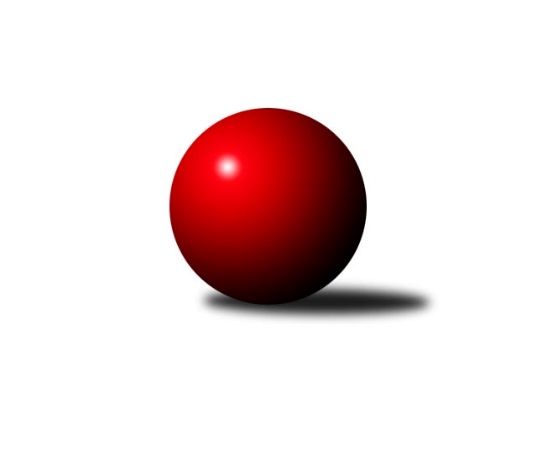 Č.2Ročník 2017/2018	16.9.2017Nejlepšího výkonu v tomto kole: 2673 dosáhlo družstvo: KK Camo SlavičínZlínský krajský přebor 2017/2018Výsledky 2. kolaSouhrnný přehled výsledků:TJ Bojkovice Krons	- KK Camo Slavičín	1:7	2603:2673	3.0:9.0	15.9.TJ Kelč	- TJ Slavia Kroměříž	6:2	2439:2368	7.5:4.5	15.9.KC Zlín C	- TJ Gumárny Zubří	4:4	2414:2466	5.0:7.0	15.9.VKK Vsetín B	- Kuželkářský klub Kroměříž	5:3	2665:2621	7.0:5.0	15.9.TJ Spartak Hluk	- TJ Valašské Meziříčí C	3:5	2193:2277	4.0:8.0	16.9.VKK Vsetín C	- Sport centrum Bylnice	5:3	2509:2505	6.0:6.0	16.9.Tabulka družstev:	1.	KK Camo Slavičín	1	1	0	0	7.0 : 1.0 	9.0 : 3.0 	 2673	2	2.	TJ Kelč	1	1	0	0	6.0 : 2.0 	7.5 : 4.5 	 2439	2	3.	TJ Valašské Meziříčí C	1	1	0	0	5.0 : 3.0 	8.0 : 4.0 	 2277	2	4.	VKK Vsetín B	1	1	0	0	5.0 : 3.0 	7.0 : 5.0 	 2665	2	5.	VKK Vsetín C	1	1	0	0	5.0 : 3.0 	6.0 : 6.0 	 2509	2	6.	TJ Gumárny Zubří	1	0	1	0	4.0 : 4.0 	7.0 : 5.0 	 2466	1	7.	KC Zlín C	1	0	1	0	4.0 : 4.0 	5.0 : 7.0 	 2414	1	8.	TJ Sokol Machová B	0	0	0	0	0.0 : 0.0 	0.0 : 0.0 	 0	0	9.	Sport centrum Bylnice	1	0	0	1	3.0 : 5.0 	6.0 : 6.0 	 2505	0	10.	Kuželkářský klub Kroměříž	1	0	0	1	3.0 : 5.0 	5.0 : 7.0 	 2621	0	11.	TJ Spartak Hluk	1	0	0	1	3.0 : 5.0 	4.0 : 8.0 	 2193	0	12.	TJ Slavia Kroměříž	1	0	0	1	2.0 : 6.0 	4.5 : 7.5 	 2368	0	13.	TJ Bojkovice Krons	1	0	0	1	1.0 : 7.0 	3.0 : 9.0 	 2603	0Podrobné výsledky kola:	 TJ Bojkovice Krons	2603	1:7	2673	KK Camo Slavičín	Jana Jiříčková	 	 211 	 212 		423 	 0:2 	 459 	 	229 	 230		Ondřej Fojtík	Jiří Kafka	 	 221 	 225 		446 	 0:2 	 460 	 	226 	 234		Zdeněk Gajda	Ludmila Mifková	 	 226 	 207 		433 	 1:1 	 427 	 	229 	 198		Robert Řihák	Lumír Navrátil	 	 216 	 215 		431 	 1:1 	 433 	 	201 	 232		Josef Číž	Petr Bařinka	 	 206 	 232 		438 	 1:1 	 442 	 	212 	 230		Radek Rak	Martin Hradský	 	 215 	 217 		432 	 0:2 	 452 	 	228 	 224		Erik Jadavanrozhodčí: Nejlepší výkon utkání: 460 - Zdeněk Gajda	 TJ Kelč	2439	6:2	2368	TJ Slavia Kroměříž	Antonín Plesník	 	 198 	 199 		397 	 1:1 	 385 	 	203 	 182		Pavel Polišenský	Josef Gassmann	 	 204 	 219 		423 	 1:1 	 425 	 	211 	 214		Kateřina Ondrouchová	Miroslav Pavelka	 	 224 	 202 		426 	 2:0 	 393 	 	203 	 190		Jiří Tesař	Antonín Pitrun	 	 184 	 199 		383 	 0.5:1.5 	 400 	 	201 	 199		Libor Petráš	Pavel Chvatík	 	 197 	 205 		402 	 2:0 	 381 	 	185 	 196		Martin Růžička	Tomáš Vybíral	 	 229 	 179 		408 	 1:1 	 384 	 	201 	 183		Tomáš Kuchtarozhodčí: Nejlepší výkon utkání: 426 - Miroslav Pavelka	 KC Zlín C	2414	4:4	2466	TJ Gumárny Zubří	Jaroslav Trochta	 	 224 	 193 		417 	 1:1 	 398 	 	197 	 201		Libor Vančura	Lukáš Trochta	 	 224 	 211 		435 	 1:1 	 418 	 	206 	 212		Lubomír Krupa	Pavla Žádníková	 	 178 	 181 		359 	 0:2 	 421 	 	206 	 215		Radim Krupa	Pavel Struhař	 	 189 	 202 		391 	 1:1 	 390 	 	207 	 183		Ota Adámek	Michaela Matlachová	 	 222 	 172 		394 	 1:1 	 429 	 	213 	 216		Miroslav Macháček	Zuzana Slovenčíková	 	 190 	 228 		418 	 1:1 	 410 	 	197 	 213		Radek Vetyškarozhodčí: Nejlepší výkon utkání: 435 - Lukáš Trochta	 VKK Vsetín B	2665	5:3	2621	Kuželkářský klub Kroměříž	Břetislav Adamec	 	 240 	 238 		478 	 2:0 	 461 	 	232 	 229		Tomáš Kejík	Tomáš Adamec	 	 212 	 210 		422 	 0:2 	 425 	 	214 	 211		Lenka Haboňová	Vlastimil Struhař	 	 202 	 195 		397 	 1:1 	 410 	 	230 	 180		Petr Boček	Vlastimil Kancner	 	 241 	 237 		478 	 2:0 	 436 	 	224 	 212		Daniel Mach	Miroslav Viktorin	 	 228 	 230 		458 	 1:1 	 444 	 	245 	 199		Radek Ingr	Miroslav Kubík	 	 212 	 220 		432 	 1:1 	 445 	 	210 	 235		Pavel Vyskočilrozhodčí: Nejlepšího výkonu v tomto utkání: 478 kuželek dosáhli: Břetislav Adamec, Vlastimil Kancner	 TJ Spartak Hluk	2193	3:5	2277	TJ Valašské Meziříčí C	Jiří Pospíšil	 	 204 	 189 		393 	 1:1 	 387 	 	205 	 182		Pavel Milo	Zdenek Kocir	 	 175 	 195 		370 	 1:1 	 375 	 	191 	 184		Petr Jandík	Ludvík Jurásek	 	 190 	 205 		395 	 1:1 	 389 	 	211 	 178		Jiří Pavlík	Alena Kočířová	 	 162 	 168 		330 	 0:2 	 387 	 	204 	 183		Josef Konvičný	Eva Kyseláková	 	 185 	 198 		383 	 1:1 	 366 	 	159 	 207		Jaroslav Zajíček	Tomáš Indra	 	 174 	 148 		322 	 0:2 	 373 	 	195 	 178		Miloslav Plesníkrozhodčí: Nejlepší výkon utkání: 395 - Ludvík Jurásek	 VKK Vsetín C	2509	5:3	2505	Sport centrum Bylnice	Michaela Bagári	 	 217 	 226 		443 	 2:0 	 403 	 	199 	 204		Vladimír Pecl	Miroslav Plášek	 	 194 	 221 		415 	 1:1 	 419 	 	205 	 214		Josef Bařinka	Miroslav Kašík	 	 215 	 212 		427 	 0:2 	 445 	 	217 	 228		Alois Beňo	Petr Spurný	 	 180 	 171 		351 	 0:2 	 398 	 	212 	 186		Lubomír Zábel	Pavlína Radílková	 	 240 	 222 		462 	 2:0 	 436 	 	222 	 214		Ladislav Strnad	Martin Kovács	 	 208 	 203 		411 	 1:1 	 404 	 	192 	 212		Ondřej Masařrozhodčí: Nejlepší výkon utkání: 462 - Pavlína RadílkováPořadí jednotlivců:	jméno hráče	družstvo	celkem	plné	dorážka	chyby	poměr kuž.	Maximum	1.	Břetislav Adamec 	VKK Vsetín B	478.00	310.0	168.0	3.0	1/1	(478)	2.	Vlastimil Kancner 	VKK Vsetín B	478.00	320.0	158.0	3.0	1/1	(478)	3.	Pavlína Radílková 	VKK Vsetín C	462.00	303.0	159.0	4.0	1/1	(462)	4.	Tomáš Kejík 	Kuželkářský klub Kroměříž	461.00	291.0	170.0	2.0	1/1	(461)	5.	Zdeněk Gajda 	KK Camo Slavičín	460.00	302.0	158.0	8.0	1/1	(460)	6.	Ondřej Fojtík 	KK Camo Slavičín	459.00	318.0	141.0	4.0	1/1	(459)	7.	Miroslav Viktorin 	VKK Vsetín B	458.00	310.0	148.0	6.0	1/1	(458)	8.	Erik Jadavan 	KK Camo Slavičín	452.00	311.0	141.0	3.0	1/1	(452)	9.	Jiří Kafka 	TJ Bojkovice Krons	446.00	313.0	133.0	4.0	1/1	(446)	10.	Pavel Vyskočil 	Kuželkářský klub Kroměříž	445.00	298.0	147.0	5.0	1/1	(445)	11.	Alois Beňo 	Sport centrum Bylnice	445.00	313.0	132.0	3.0	1/1	(445)	12.	Radek Ingr 	Kuželkářský klub Kroměříž	444.00	275.0	169.0	3.0	1/1	(444)	13.	Michaela Bagári 	VKK Vsetín C	443.00	299.0	144.0	1.0	1/1	(443)	14.	Radek Rak 	KK Camo Slavičín	442.00	299.0	143.0	5.0	1/1	(442)	15.	Petr Bařinka 	TJ Bojkovice Krons	438.00	298.0	140.0	6.0	1/1	(438)	16.	Ladislav Strnad 	Sport centrum Bylnice	436.00	297.0	139.0	4.0	1/1	(436)	17.	Daniel Mach 	Kuželkářský klub Kroměříž	436.00	305.0	131.0	9.0	1/1	(436)	18.	Lukáš Trochta 	KC Zlín C	435.00	295.0	140.0	7.0	1/1	(435)	19.	Ludmila Mifková 	TJ Bojkovice Krons	433.00	274.0	159.0	3.0	1/1	(433)	20.	Josef Číž 	KK Camo Slavičín	433.00	303.0	130.0	8.0	1/1	(433)	21.	Miroslav Kubík 	VKK Vsetín B	432.00	293.0	139.0	4.0	1/1	(432)	22.	Martin Hradský 	TJ Bojkovice Krons	432.00	297.0	135.0	5.0	1/1	(432)	23.	Lumír Navrátil 	TJ Bojkovice Krons	431.00	307.0	124.0	7.0	1/1	(431)	24.	Miroslav Macháček 	TJ Gumárny Zubří	429.00	288.0	141.0	8.0	1/1	(429)	25.	Robert Řihák 	KK Camo Slavičín	427.00	279.0	148.0	4.0	1/1	(427)	26.	Miroslav Kašík 	VKK Vsetín C	427.00	302.0	125.0	8.0	1/1	(427)	27.	Miroslav Pavelka 	TJ Kelč	426.00	286.0	140.0	6.0	1/1	(426)	28.	Lenka Haboňová 	Kuželkářský klub Kroměříž	425.00	284.0	141.0	4.0	1/1	(425)	29.	Kateřina Ondrouchová 	TJ Slavia Kroměříž	425.00	302.0	123.0	9.0	1/1	(425)	30.	Josef Gassmann 	TJ Kelč	423.00	263.0	160.0	6.0	1/1	(423)	31.	Jana Jiříčková 	TJ Bojkovice Krons	423.00	294.0	129.0	8.0	1/1	(423)	32.	Tomáš Adamec 	VKK Vsetín B	422.00	307.0	115.0	9.0	1/1	(422)	33.	Radim Krupa 	TJ Gumárny Zubří	421.00	297.0	124.0	8.0	1/1	(421)	34.	Josef Bařinka 	Sport centrum Bylnice	419.00	271.0	148.0	3.0	1/1	(419)	35.	Lubomír Krupa 	TJ Gumárny Zubří	418.00	271.0	147.0	4.0	1/1	(418)	36.	Zuzana Slovenčíková 	KC Zlín C	418.00	281.0	137.0	9.0	1/1	(418)	37.	Jaroslav Trochta 	KC Zlín C	417.00	286.0	131.0	8.0	1/1	(417)	38.	Miroslav Plášek 	VKK Vsetín C	415.00	269.0	146.0	5.0	1/1	(415)	39.	Martin Kovács 	VKK Vsetín C	411.00	294.0	117.0	8.0	1/1	(411)	40.	Petr Boček 	Kuželkářský klub Kroměříž	410.00	275.0	135.0	9.0	1/1	(410)	41.	Radek Vetyška 	TJ Gumárny Zubří	410.00	294.0	116.0	6.0	1/1	(410)	42.	Tomáš Vybíral 	TJ Kelč	408.00	285.0	123.0	14.0	1/1	(408)	43.	Ondřej Masař 	Sport centrum Bylnice	404.00	289.0	115.0	4.0	1/1	(404)	44.	Vladimír Pecl 	Sport centrum Bylnice	403.00	270.0	133.0	5.0	1/1	(403)	45.	Pavel Chvatík 	TJ Kelč	402.00	270.0	132.0	6.0	1/1	(402)	46.	Libor Petráš 	TJ Slavia Kroměříž	400.00	288.0	112.0	5.0	1/1	(400)	47.	Lubomír Zábel 	Sport centrum Bylnice	398.00	267.0	131.0	5.0	1/1	(398)	48.	Libor Vančura 	TJ Gumárny Zubří	398.00	282.0	116.0	6.0	1/1	(398)	49.	Antonín Plesník 	TJ Kelč	397.00	276.0	121.0	4.0	1/1	(397)	50.	Vlastimil Struhař 	VKK Vsetín B	397.00	281.0	116.0	6.0	1/1	(397)	51.	Ludvík Jurásek 	TJ Spartak Hluk	395.00	280.0	115.0	6.0	1/1	(395)	52.	Michaela Matlachová 	KC Zlín C	394.00	270.0	124.0	8.0	1/1	(394)	53.	Jiří Pospíšil 	TJ Spartak Hluk	393.00	276.0	117.0	8.0	1/1	(393)	54.	Jiří Tesař 	TJ Slavia Kroměříž	393.00	288.0	105.0	3.0	1/1	(393)	55.	Pavel Struhař 	KC Zlín C	391.00	270.0	121.0	11.0	1/1	(391)	56.	Ota Adámek 	TJ Gumárny Zubří	390.00	283.0	107.0	11.0	1/1	(390)	57.	Jiří Pavlík 	TJ Valašské Meziříčí C	389.00	275.0	114.0	5.0	1/1	(389)	58.	Pavel Milo 	TJ Valašské Meziříčí C	387.00	260.0	127.0	6.0	1/1	(387)	59.	Josef Konvičný 	TJ Valašské Meziříčí C	387.00	264.0	123.0	9.0	1/1	(387)	60.	Pavel Polišenský 	TJ Slavia Kroměříž	385.00	280.0	105.0	13.0	1/1	(385)	61.	Tomáš Kuchta 	TJ Slavia Kroměříž	384.00	290.0	94.0	13.0	1/1	(384)	62.	Eva Kyseláková 	TJ Spartak Hluk	383.00	278.0	105.0	12.0	1/1	(383)	63.	Antonín Pitrun 	TJ Kelč	383.00	282.0	101.0	9.0	1/1	(383)	64.	Martin Růžička 	TJ Slavia Kroměříž	381.00	285.0	96.0	11.0	1/1	(381)	65.	Petr Jandík 	TJ Valašské Meziříčí C	375.00	255.0	120.0	8.0	1/1	(375)	66.	Miloslav Plesník 	TJ Valašské Meziříčí C	373.00	267.0	106.0	7.0	1/1	(373)	67.	Zdenek Kocir 	TJ Spartak Hluk	370.00	258.0	112.0	8.0	1/1	(370)	68.	Jaroslav Zajíček 	TJ Valašské Meziříčí C	366.00	255.0	111.0	4.0	1/1	(366)	69.	Pavla Žádníková 	KC Zlín C	359.00	263.0	96.0	12.0	1/1	(359)	70.	Petr Spurný 	VKK Vsetín C	351.00	252.0	99.0	9.0	1/1	(351)	71.	Alena Kočířová 	TJ Spartak Hluk	330.00	249.0	81.0	16.0	1/1	(330)	72.	Tomáš Indra 	TJ Spartak Hluk	322.00	253.0	69.0	25.0	1/1	(322)Sportovně technické informace:Starty náhradníků:registrační číslo	jméno a příjmení 	datum startu 	družstvo	číslo startu
Hráči dopsaní na soupisku:registrační číslo	jméno a příjmení 	datum startu 	družstvo	Program dalšího kola:3. kolo22.9.2017	pá	17:00	TJ Sokol Machová B - TJ Bojkovice Krons	22.9.2017	pá	18:00	Kuželkářský klub Kroměříž - TJ Kelč	23.9.2017	so	9:30	TJ Valašské Meziříčí C - KC Zlín C	23.9.2017	so	9:30	TJ Slavia Kroměříž - VKK Vsetín C	23.9.2017	so	16:00	KK Camo Slavičín - VKK Vsetín B	23.9.2017	so	17:00	Sport centrum Bylnice - TJ Spartak Hluk	Nejlepší šestka kola - absolutněNejlepší šestka kola - absolutněNejlepší šestka kola - absolutněNejlepší šestka kola - absolutněNejlepší šestka kola - dle průměru kuželenNejlepší šestka kola - dle průměru kuželenNejlepší šestka kola - dle průměru kuželenNejlepší šestka kola - dle průměru kuželenNejlepší šestka kola - dle průměru kuželenPočetJménoNázev týmuVýkonPočetJménoNázev týmuPrůměr (%)Výkon1xVlastimil KancnerVsetín B4781xBřetislav AdamecVsetín B113.194781xBřetislav AdamecVsetín B4781xVlastimil KancnerVsetín B113.194781xPavlína RadílkováVsetín C4621xPavlína RadílkováVsetín C109.44621xTomáš KejíkKuželkářský klu4611xTomáš KejíkKuželkářský klu109.174611xZdeněk GajdaSlavičín A4601xMiroslav ViktorinVsetín B108.464581xOndřej FojtíkSlavičín A4591xZdeněk GajdaSlavičín A106.96460